MINISTERUL EDUCAŢIEI 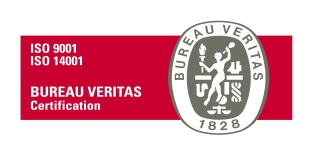 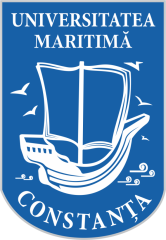 UNIVERSITATEA MARITIMĂ DIN CONSTANŢA900663, CONSTANŢA, str. Mircea cel Bătrân, nr. 104, ROMÂNIAFax: +40-241-617260, Tel: +40-241-664740,E-mail: info@cmu-edu.eu       Web: www.cmu-edu.eu									Nr. 97/10.01.2023Caiet de sarciniPachete software de comunicații și multimediacod CPV 48500000-3 Pachete software de comunicatii si multimedia (Rev.2)IntroducereCaietul de sarcini face parte integrantă din documentația pentru elaborarea și prezentarea ofertei și constituie ansamblul cerințelor pe baza cărora se elaborează, de către operatorul economic, propunerea tehnică și propunerea financiară.Caietul de sarcini conține specificații tehnice și indicații privind regulile de bază care trebuie respectate astfel încât operatorii economici să elaboreze propunerea tehnică și propunerea financiară corespunzător cu necesitățile autorității contractante.Cerințele impuse prin Caietul de sarcini vor fi considerate ca fiind minimale si obligatorii. În acest sens orice ofertă prezentată, care se abate de la prevederile Caietului de sarcini, va fi luată în considerare, dar numai in măsura în care propunere tehnică presupune asigurarea unui nivel calitativ egal sau superior cerințelor minimale din Caietul de sarcini.Orice ofertă care se abate de la prevederile Caietului de sarcini sau prezintă produse incomplete sau cu carateristici tehnice inferioare celor solicitate sau care nu satisfac cerințele impuse în acesta, va fi respinsă ca neconformă.MENȚIUNE:Specificațiile tehnice care indică o anumită origine, sursă, producție, un procedeu special, o marcă de fabrică sau de comerț, un brevet de invenție, o licență de fabricație, sunt menționate doar pentru identificarea cu ușurință a tipului de produs, procedeu, etc și NU au ca efect favorizarea sau eliminarea anumitor operatori economici sau a anumitor produse, procedee. Aceste specificații vor fi considerate ca având mențiunea de “sau echivalent’’, iar ofertantul are obligația de a demonstra echivalența produselor ofertate cu cele solicitate, dacă este cazul.Obiectul achizițieiLicențele software sunt necesare pentru editare foto și video în cadrul Laboratorului de Televiziune și Multimedia al Universității Maritime din Constanța.Pachete software de comunicații și multimedia, cod CPV 48500000-3 Pachete software de comunicatii si multimedia (Rev.2),pentru care se solicită furnizarea, livrarea integrală a produselor.Termenul de furnizare este de maxim 14 (paisprezece) zile de la data transmiterii comenzii ferme/finalizării achiziției directe în SEAP.Termen de garanție minim solicitat: menționat pentru fiecare produs în tabelul de la pct. 4.Valoarea estimată a achizițieiValoarea estimată totală a achiziției este de 9.640 lei fără TVA.SE POATE DEPUNE OFERTA PENTRU UNA SAU MAI MULTE POZIȚII. Specificații tehnice Specificațiile tehnice (cerinţe, prescripţii, caracteristici de natură tehnică ce permit fiecărui produs să fie descris, în mod obiectiv, într-o manieră corespunzătoare îndeplinirii necesităţii autorităţii contractante) redate mai jos, în cadrul fiecărui produs, respectă prevederile art. 156 din Legea nr.98/2016:“Art.156(1)Fără a aduce atingere normelor tehnice obligatorii de la nivel naţional, în măsura în care sunt compatibile cu actele normative adoptate la nivelul Uniunii Europene, specificaţiile tehnice se stabilesc în una dintre următoarele modalităţi: a)prin raportare la cerinţe de performanţă sau cerinţe funcţionale, inclusiv caracteristici de mediu, cu condiţia ca parametrii să fie suficient de precişi pentru a permite ofertanţilor să determine obiectul contractului şi autorităţile contractante să atribuie contractul;b)prin trimitere la specificaţii tehnice şi, ca ordine de prioritate, la standarde naţionale care transpun standarde europene, evaluări tehnice europene, specificaţii tehnice comune, standarde internaţionale, alte sisteme de referinţă tehnice instituite de către organismele de standardizare europene sau, în lipsa oricărora dintre acestea, la standarde naţionale, la agremente tehnice naţionale sau specificaţii tehnice naţionale referitoare la proiectarea, calcularea şi execuţia lucrărilor şi la utilizarea produselor; fiecare trimitere este însoţită de menţiunea "sau echivalent";c)prin raportare la cerinţe de performanţă sau cerinţe funcţionale, potrivit lit. a), şi prin trimitere la specificaţiile tehnice prevăzute la lit. b) ca modalitate de a prezuma conformitatea cu respectivele cerinţe de performanţă sau cerinţe funcţionale; d)prin trimitere la specificaţiile tehnice prevăzute la lit. b) pentru unele caracteristici şi prin raportare la cerinţe de performanţă sau cerinţe funcţionale prevăzute la lit. a) pentru alte caracteristici.(2)Cu excepţia cazului în care acest lucru este justificat de obiectul contractului, specificaţiile tehnice nu precizează un anumit producător, o anumită origine sau un anumit procedeu care caracterizează produsele sau serviciile furnizate de un anumit operator economic şi nici nu se referă la mărci, brevete, tipuri, la o origine sau la o producţie specifică, care ar avea ca efect favorizarea sau eliminarea anumitor operatori economici sau produse.(3)Prin excepţie de la prevederile alin. (2), stabilirea specificaţiilor tehnice prin precizarea elementelor prevăzute la alin. (2) este permisă în situaţii excepţionale, în cazul în care nu este posibilă o descriere suficient de precisă şi de inteligibilă a obiectului contractului în conformitate cu dispoziţiile alin. (1); în aceste situaţii, precizarea elementelor prevăzute la alin. (2) este însoţită de cuvintele "sau echivalent".(4)În cazul în care autoritatea contractantă stabileşte specificaţiile tehnice potrivit dispoziţiilor alin. (1) lit. b), aceasta nu respinge o ofertă pe motiv că lucrările, produsele sau serviciile oferite nu sunt conforme cu specificaţiile tehnice la care se face trimitere, dacă ofertantul demonstrează în oferta sa, prin orice mijloace adecvate, că soluţiile propuse îndeplinesc într-un mod echivalent cerinţele definite prin specificaţiile tehnice.(5)În cazul în care autoritatea contractantă stabileşte specificaţiile tehnice potrivit dispoziţiilor alin. (1) lit. a), aceasta nu respinge o ofertă pentru lucrări, produse sau servicii care sunt conforme cu un standard naţional care transpune un standard european, cu un agrement tehnic european, cu o specificaţie tehnică comună, cu un standard internaţional sau cu un sistem de referinţă tehnic elaborat de un organism european de standardizare, dacă aceste specificaţii vizează cerinţele de performanţe sau cerinţele funcţionale stabilite de autoritatea contractantă.(6)În cazul prevăzut la alin. (5), ofertantul demonstrează în oferta sa, prin orice mijloace adecvate, inclusiv cele prevăzute la art. 158, că lucrările, produsele sau serviciile conforme standardului satisfac cerinţele de performanţă sau cerinţele funcţionale stabilite de autoritatea contractantă."Locul de livrare: livrarea va fi efectuată electronic.SE POATE DEPUNE OFERTA PENTRU UNA SAU MAI MULTE POZIȚII. Cerințe suplimentare, obligatoriiCerințele impuse prin acest caiet de sarcini sunt considerate minimale. În acest sens orice ofertă prezentată, care se abate de la prevederile caietului de sarcini, va fi luată în considerare numai în măsura în care oferta tehnică presupune asigurarea unui nivel calitativ superior cerințelor minimale din caietul de sarcini.Oferta tehnică se va întocmi într-o manieră organizată (în oglindă, respectiv specificații tehnice solicitate – specificații ofertate), astfel încât procesul de evaluare a ofertelor să permită identificarea facilă a corespondenței informațiilor cuprinse în ofertă cu specificațiile tehnice din caietul de sarcini. Ofertantul va indica în mod clar denumirea și producătorul produsului ofertat, precum și perioada de valabilitate a licenței și garanția acordată ce cuprinde mentenanță, remedierea eventualelor probleme identificate și update gratuit.Livrarea produselor va fi efectuată electronic.FURNIZAREA ȘI RECEPȚIA PRODUSELORLivrarea produselor se va efectua electronic și intră în sarcina furnizorului.Plata se va efectua în termen de 30 (treizeci) de zile de la data recepției produselor fără obiecțiuni din partea achizitorului, pe baza facturii, cu ordin de plată din/în cont de Trezorerie. Furnizorul va încărca factura în sistemul e-Factura.În cazul în care furnizorul nu reuşeşte să-şi îndeplinească la termen obligaţiile asumate, atunci achizitorul are dreptul de a deduce din preţul ofertat ca penalitaţi, o sumă echivalentă cu 0,01% pentru fiecare zi de întârziere, până la îndeplinirea efectivă a obligaţiilor, fără nicio formalitate prealabilă și fără intervenția instanțelor de judecată.Criteriul de atribuireCriteriul avut în vedere pentru evaluarea ofertelor este „prețul cel mai scăzut/poziție” cu respectarea tuturor cerințelor minime specificate în cadrul documentației de atribuire.Ing. Eugen TĂNĂSESCUDepartament IT, Bogdan-Laurențiu CRĂCIUNESCUCantitateUnitate de măsurăSpecificații tehnice SAU cerințe funcționale minimeValabilitate/ Garanție solicitată Valoarea estimată, lei fără TVA/poziție2 (două)bucatăLicență Wirecast Pro (sau echivalent)NDI™Screen captureIP cameras and web stream input (RTMP, MMS, HTTP, RTSP, HLS, MPEG-Dash, and UDP)Built-in destinations: Facebook, YouTube, Vimeo, Twitter, Churchstreaming.tv, Restream.io, Akamai, Wowza, Microsoft Azure, Twitch, and moreAdd additional media: audio, video, graphicsSupported GPU-accelerated encodingRTMP, SRT (caller mode), RTP multi + unicastIntegrated stock media libraryVirtual Camera and Microphone outputBuilt-in multistreaming with presets for YouTube, Facebook, RTMP, and more7 remote guestsISO recordingPTZ camera controlSports production toolsMulti-track audio recording1-17 slot multi-viewer outputUnlimited inputsBuilt-in, animated lower thirds title libraryAdvanced audio mixerIntegrated Stock Media LibraryWeb page display and captureASIO and WASAPI audio capture devicesSimultaneous streams and recordsObservații: Toate specificațiile de mai sus reprezintă valori de referință minime, furnizorul putând oferta soluții mai performante.Valabilitate 12 luni pentru soluția solicitatăPe durata de licențiere de 12 luni ofertată se asigură garanția produsului:mentenanță, remedierea eventualelor probleme identificate și update gratuit.3240 lei/an1 (unu)bucatăLicență Bandicut+Bandicam suite business (sau echivalent)Supported formats for High-Speed mode AVI, MP4, MOV AVI, MP4, MOV, MKV, WMV, TS, DVD/VOBNo Watermark	Video Cutting	Video Merging/Joining	Extract MP3 files	Change Video Playback SpeedHigh-Speed mode (lossles mode)Encoding mode Hardware accelerated H.264 video encodersScheduled RecordingGame Recording (avi, mp4)Screen Recording (avi, mp4)Webcam/HDMI Recording (avi, mp4)Image Capture (bmp, png, jpg)Business License Lifetime for 2 PCObservații: Toate specificațiile de mai sus reprezintă valori de referință minime, furnizorul putând oferta soluții mai performante.Licență perpetuă4050 lei licență perpetuă (lifetime)1 (unu)bucatăLicență Manycam business enterprise (sau echivalent)3 Users2 device per user200 Video sources4K Video QualityVirtual BackgroundsBackground BlurPicture in pictureNDI SupportVideo recordingTitlesUnlimited number of effectsWhiteboardNo watermarkCustom watermarksDesktop captureMobile app includedUnlimited RTMP StreamsMJPEG & H.264 IP CameraChroma KeyEdit/Preview before going liveBusiness customer suportObservații: Toate specificațiile de mai sus reprezintă valori de referință minime, furnizorul putând oferta soluții mai performante.Valabilitate 12 luni pentru soluția solicitatăPe durata de licențiere de 12 luni ofertată se asigură garanția produsului:mentenanță, remedierea eventualelor probleme identificate și update gratuit.700 lei / an1 (unu)bucatăLicență Sony Vegas PRO 21 versiunea Post (sau echivalent)Tip aplicatie	soft editare audio videoLimba	                englezaNumar dispozitive: 1Numar utilizatori: 1Inclus: SOUND FORGE ProACID ProMocha VEGASBoris FX Primatte StudioVEGAS Effects & ImageValabilitate: nelimitat, licenta perpetuaLicenta compatibila cu Windows 10 / 11 HomeObservații: Toate specificațiile de mai sus reprezintă valori de referință minime, furnizorul putând oferta soluții mai performante.Licență perpetuă1650 leilifetime